Ловушки школьной парты, или как предупредить возможные трудности в обучении?Подготовка ребенка к школе с интеллектуальной точки зрения для многих родителей становится главной, а иногда единственной целью. Очень многие родители, к сожалению, недооценивают уровень развития личностных качеств ребенка, а именно самооценку, самоконтроль и потребность обучаться. Такая позиция может привести к неожиданным для родителей и ребенка, но вполне закономерным трудностям, которые выразятся в затяжной адаптации, снижении интереса и положительного отношения к школе, конфликтам с учителем и сверстниками. Коснемся подробнее ситуаций, предусмотреть которые родителям вполне по силам еще до школы.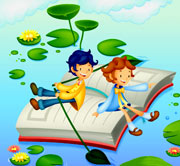 Самооценка. Формирование самооценки происходит на протяжении всего дошкольного возраста и зависит от характера общения ребенка с взрослыми, их оценок его деятельности, поведения, личных качеств. Неумение ребенка 6-7 лет оценивать результаты своего поведения и деятельности адекватно - это результат неадекватной оценки взрослого.В чем же состоит «ловушка» при неадекватности детской самооценки? А в том, что ребенок, привыкший только к похвалам, заранее уверенный в своем успехе и превосходстве, получив нежелательную оценку учителя, вполне может оказаться в ситуации личностного кризиса, когда будут не только эмоциональные переживания, но и распад всей учебной деятельности. Вы спросите, разве плохо, что ребенок уверен в себе, или может его не надо хвалить? Конечно надо, но хвалить и ругать надо педагогически грамотно. Или другой вариант: ребенок, которому приходиться слышать только критику и упреки взрослых, неуверенный не способный оценить свои результаты высоко, даже, когда для этого есть основания. В школе такой ребенок будет бояться отвечать, проявлять инициативу и при неблагополучной ситуации вполне может быть отвержен учителем, классом. Как же грамотно формировать и корректировать детскую самооценку?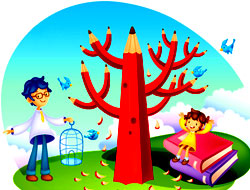 Во-первых, любая похвала должна быть заслужена, она должна строго соответствовать тому, что сделал ребенок, как он потрудился, что он преодолел, насколько превзошел самого себя.Во-вторых, никогда не связывайте оценку с личностью ребенка в целом, а давайте ее относительно только к результату. Например, маме не следует говорить: «Ты ленивый и глупый». Но вполне допустимо сказать: «Ты мало старался, не разобрался до конца».В-третьих, следует помнить, что стратегия общения с ребенком взрослых будет разной в зависимости от того завышена у него самооценка или занижена. В первом случае хвалите ребенка только за «сверх результат» и почаще ставьте в ситуацию здорового неуспеха, когда ребенок видит свои недочеты, но сохраняет уверенность и желание исправить ситуацию. В случае, когда ваш ребенок не уверен в себе, обеспечьте его своей поддержкой, вселяйте в него веру в себя. Похвала ему может быть предоставлена авансом, то есть вперед за будущие успехи и старание.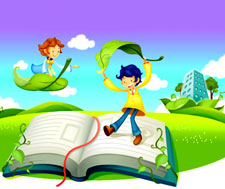 Есть и другая «ловушка» - дети, у которых адекватная самооценка, но слабый самоконтроль и произвольность. В школе им бывает сложно сосредоточиться, заметить свои ошибки, длительно следить за объяснениями учителя. Задача родителей - почаще упражнять ребенка в умении следить за собой, контролировать себя в начале дела и в процессе его выполнения. Научите ребенка планировать любую свою деятельность, даже бытовую. Обсудите с ним, что и в каком порядке он будет выполнять, где он столкнется с трудностями, что ему может помочь при выполнении, сколько времени понадобиться. Сначала выстраивайте план вместе, учите ребенка планировать и проверять себя в процессе выполнения, постепенно предоставляйте ему возможность делать все это самостоятельно.Это долгий совместный, но очень необходимый труд. Если вносить в эти упражнения дух соревнования и эмоционального увлечения они принесут радость и Вам и ребенку. Дети эмоциональны и подвижны, им тяжело сдерживать себя и нацеливать на выполнение правила. Играйте чаще в игры, где надо строго следовать правилам. Например, «Запрещенное слово», которое нельзя произносить на протяжении игры, или «Запрещенное движение».И еще, не забывайте, что ребенок должен хотеть учится. Он должен осознавать, что идет в школу не потому, что так решили ВЫ, не потому, что пришло время или что в школе его ждут новые друзья. А только потому, что его потребность в знаниях и развитии стала иной. Если учебные мотивы ребенка не созрели, он быстро разочаруется, рутина школьной жизни станет тяготить его, отсутствие привычки трудиться разрушит последний оплот школьного интереса.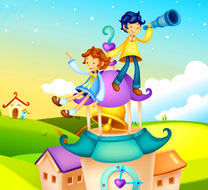 И тогда – «ловушка» уныния и протеста захлопнется. Этого нельзя допустить, а предотвратить необходимо всей дошкольной порой, когда каждое новое знание ребенка, каждое его приобретение — это труд и радость.Если Вы не уверены, что Ваш первоклассник имеет зрелую школьную мотивацию, проконсультируйтесь со специалистом или, если возможно дайте времени завершить свое дело.Желаем удачи!